Об утверждении перечня должностных лиц администрации Бурлинского сельского поселения, уполномоченных составлять протоколы об административных                                            правонарушенияхВ соответствии с Законом Республики Башкортостан от 22 января 2004 г. №64-з «Об административных комиссиях в Республике Башкортостан», Законом Республики Башкортостан от 10 октября 2006 г. №354-з «О наделении органов местного самоуправления государственными полномочиями Республики Башкортостан по созданию и обеспечению деятельности административных комиссий», «Кодексом Российской Федерации об административных правонарушениях» от 30 декабря 2001 г. №195-ФЗ, ч.9 ст. 15.1 «Кодекса Республики Башкортостан об административных правонарушениях» от 23 июня 2011 г. №413-з,ПОСТАНОВЛЯЮ:1. Утвердить прилагаемые:1.1. Перечень должностных лиц администрации сельского поселения Бурлинский сельсовет , уполномоченных составлять протоколы об административных правонарушениях;1.2. Формы протоколов об административных правонарушениях.2. Настоящее Постановление обнародовать на информационном стенде  и  разместить  на официальном сайте сельского поселения Бурлинский сельсовет  (http://burly-gafur.ucoz.ru/).3. Настоящее постановление вступает в силу со дня его опубликования.4. Контроль за выполнением настоящего постановления оставляю за собой.Глава сельского поселения                                              Р.Х.ХисматуллинУтвержденПостановлениемадминистрации СПот 06.05.2013Гг. № 16ПЕРЕЧЕНЬдолжностных лиц администрации   сельского поселения Бурлинский с/с, уполномоченных составлять протоколы об административных правонарушениях                                                                                     Утверждены                                                                                     Постановлением                                                                                     администрации поселения                                                                                     от 06.05.2013 г. № 16ФОРМЫ ПРОТОКОЛОВ об административных правонарушениях   ПРОТОКОЛ № ___об административном правонарушении«___» _______________ 20__ г.                                           _______________                                                                                                   (место составления)Настоящий протокол составлен _________________________________________                                                                                                                      (должность)____________________________________________________________________(Ф.И.О., должность, составившего протокол)составил    настоящий   протокол   о   том,   что   гражданин   (гражданка)фамилия, имя, отчество _______________________________________________дата и место рождения _______________________________________________место жительства и телефон ______________________________________________________________________________________________ тел. _____________место работы _______________________________________ тел. _____________семейное положение _________________________, на иждивении _______ чел.,подвергался административным взысканиям, имеет судимость _______________________________________________________________________________        (указывается, каким органом наложено взыскание, наказание, статья кодекса ________________________________________________________________________________       или нормативного акта, вид и размер взыскания, наказания, кто наводил справки)Документ, удостоверяющий личность __________________________________                                                                   (серия, номер, где и кем выдан)____________________________________________________________________"___" ____________ 20__ г. ________ часов он (она) ______________________                                                                                       (место, время________________________________________________________________________________          совершения и существо административного правонарушения,________________________________________________________________________________            в чем конкретно выразилось, какие нарушены правила,________________________________________________________________________________                 распоряжения, постановления, требования)____________________________________________________________________,то есть совершил(а) административное правонарушение, предусмотренное частью_________ статьи _________ Кодекса Республики Башкортостан об административных правонарушениях от 23 июня 2011 г. №413-з    Свидетели, потерпевшие (нужное подчеркнуть):1. __________________________________________________________________,(Ф.И.О.)проживает __________________________________________________________.(адрес)2. __________________________________________________________________,(Ф.И.О.)проживает __________________________________________________________.(адрес)    Разъяснены их права и обязанности,  предусмотренные  ст. 51 КонституцииРФ, ст. 25.2, ст. 25.6 КоАП РФ.    Иные сведения для разрешения дела _______________________________________________________________________________________________________    В соответствии  со  ст.  51 Конституции РФ лицо,  в отношении  котороговедется производство по делу об административном правонарушении, не обязано свидетельствовать   против   себя   самого,   своего   супруга   и  близких родственников  (супруга,  родителей,  детей,   усыновителей,  усыновленных, родных братьев и родных сестер, дедушек, бабушек, внуков).     С указанным правом ознакомлен _____________________________________.    В соответствии  с ч. 1, 2, 5  ст. 25.5 КоАП РФ для оказания юридическойпомощи  лицу,  в  отношении   которого  ведется  производство  по  делу  обадминистративном правонарушении, может участвовать защитник, а для оказания юридической помощи потерпевшему - представитель.     В качестве защитника или представителя к участию в производстве по делуоб административном правонарушении допускается адвокат или иное лицо.     Защитник или представитель, допущенные к участию в производстве по делу об административном правонарушении, вправе знакомиться со всеми материалами дела,   представлять   доказательства,   заявлять   ходатайства  и  отводы, участвовать  в  рассмотрении дела,  обжаловать  применение  мер обеспечения производства  по  делу,   постановление   по   делу,   пользоваться    иными процессуальными правами в соответствии с КоАП РФ.    С указанным правом ознакомлен _____________________________________.    В соответствии со ст. 25.1 КоАП РФ лицо,  в отношении  которого ведетсяпроизводство по делу об административном правонарушении, вправе знакомиться со всеми  материалами,  давать  объяснения,   представлять  доказательства, заявлять ходатайства и отводы,  пользоваться юридической помощью защитника, а также иными процессуальными правами в соответствии с КоАП РФ.    С указанным правом ознакомлен _____________________________________.    Объяснение нарушителя: ________________________________________________________________________________________________________________________________________________________________________________________________________________________________________________________________________________________________________________________________________________________________________________________________       К протоколу прилагаются: __________________________________________                                                    (перечень прилагаемых к протоколу документов)____________________________________________________________________________________________________________________________________________________________________________________________________________                                                                             ________________________                                                                                                         (подпись нарушителя)Подписи: __________________________________________(свидетелей, потерпевших)Подпись:___________________________________________________(должностного лица, составившего протокол)Копию протокола получил(а) __________________________________________                                                                       (подпись нарушителя, потерпевшего)ПРОТОКОЛ № ___об административном правонарушении«___» ______________ 20__ г.                                   ________________                                                                                                              (место составления)Настоящий протокол составлен ________________________________________                                                                                           (должность)____________________________________________________________________(Ф.И.О., должность  составившего протокол)составил настоящий протокол о том, что юридическое лицо ________________________________________________________________________________             (организационно-правовая форма и точное наименование юридического лица)"___" _____________ 20__ г. __________ часов ___________________________                                                                                    ____________________________________________________________________  (место, время совершения и существо административного правонарушения, в чем конкретно________________________________________________________________  выразилось, какие нарушены правила, распоряжения, постановления, требования)то есть совершено  административное правонарушение,  предусмотренное частью_______ статьи _________ Кодекса Республики Башкортостан об административных правонарушениях от 23 июня 2011 г. №413-зПолное название юридического лица _______________________________________________________________________________________________________Юридический адрес ___________________________________________________Сведения о государственной регистрации ___________________________________________________________________________________________________Законный представитель юридического лица _____________________________                                                                                                                (Ф.И.О.)____________________________________________________________________Дата и место рождения ________________________________________________Место жительства ____________________________________________________Документ, удостоверяющий личность ______________________________________________________________________________________________________                      (серия, номер, где и кем выдан)Свидетели, потерпевшие (нужное подчеркнуть):1. __________________________________________________________________,(Ф.И.О.)проживает ___________________________________________________________(адрес)2. __________________________________________________________________,(Ф.И.О.)проживает ___________________________________________________________                                                     (адрес)Разъяснены их права и обязанности, предусмотренные  ст. 51  Конституции РФ,ст. 25.2, ст. 25.6 КоАП РФ.Объяснения законного представителя юридического лица: ________________________________________________________________________________________________________________________________________________________                                                                                                ________________                                                                                                         (подпись)К протоколу прилагаются: _____________________________________________                                            (перечень прилагаемых к протоколу документов____________________________________________________________________           и вещей, иные сведения, необходимые для решения дела)Законному представителю разъяснены его права и обязанности, предусмотренные ст. 25.1 и ст. 25.4 КоАП РФ. ________________________                                                                                                      (подпись представителя)Подпись: ________________________________________________________                                      (законного представителя)Подписи:_________________________________________________________                                      (свидетелей, потерпевших)Подпись:_________________________________________________________                                    (должностного лица, составившего протокол)Копию протокола получил (а) __________________________________________БАШ[ОРТОСТАН РЕСПУБЛИКА]ЫГАФУРИ РАЙОНЫ МУНИЦИПАЛЬ РАЙОНЫ БУРЛЫ АУЫЛ СОВЕТЫ АУЫЛ БИЛӘМӘhЕ ХАКИМИӘТЕ РЕСПУБЛИКА БАШКОРТОСТАНАДМИНИСТРАЦИЯ СЕЛЬСКОГО ПОСЕЛЕНИЯ БУРЛИНСКИЙСЕЛЬСОВЕТМУНИЦИПАЛЬНОГО РАЙОНА ГАФУРИЙСКИЙ РАЙОН                    КАРАРПОСТАНОВЛЕНИЕ06.05.2013 й.№ 1606.05.2013 г. № 
п/пНаименование должностных лицПеречень статей ч.9 ст. 15.1 «Кодекса Республики Башкортостан об административных правонарушениях»1Глава АСП Бурлинский сельсовет МР Гафурийский район РБ23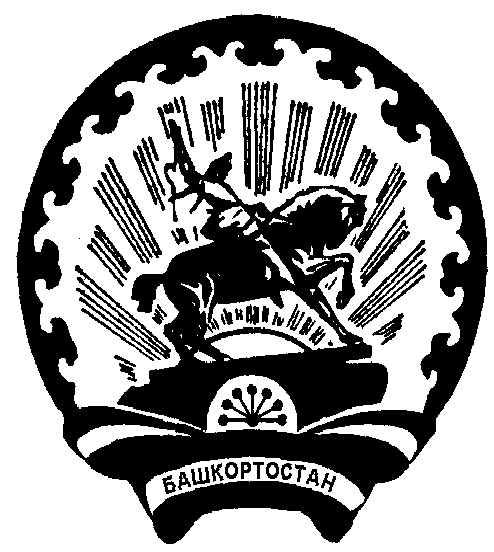 